Verslag ‘practicum water verwarmen’Daan Stuijvenberg	JS2K11 oktober 2012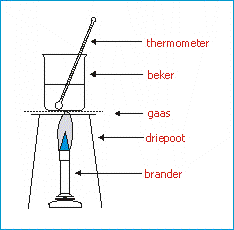 Doel van de proefBij deze proef waren er een aantal doelen die ik heb kunnen stellen;Leren hoe je met een brander, driepoot, beker en een thermometer moet omgaan.Leren hoe je water verwarmd. Leren wat er allemaal gebeurd met het water als je het verwarmd.BenodigdhedenKledingBij deze proef had ik een witte jas en een bril nodig, dit tegen bescherming van mijn kleding en ogen. MateriaalMet deze spullen heb ik de proef uitgevoerd;Brander: Om het bekerglas met water te verwarmenDriepoot: Hier lag het gaasje op, hierop kwam het bekerglas met water         op te staan.Gaas: Het gaas lag op de driepoot en hier kwam het bekerglas met water op te staan.Bekerglas: Het bekerglas stond op het gaasje en de driepoot, in het  het bekerglas kwam het water en de thermometer.Thermometer: Om de temperatuur van het water te meten.Zie pagina 1 voor een afbeelding met alle benodigde materialen voor de proef ‘practicum water verwarmen.’  De uitvoeringOm te beginnen met deze proef moet je natuurlijk alle benodigde materialen klaarzetten;1: Je legt het gaasje op de driepoot: 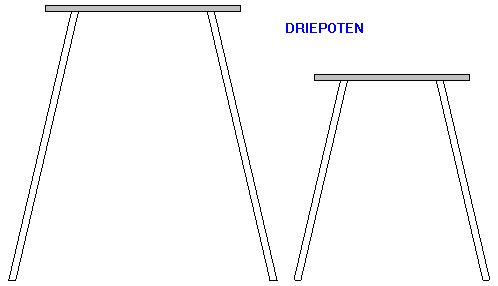 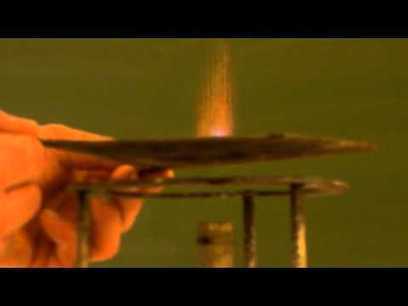 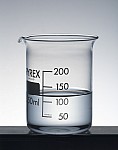 2: Je vult het bekerglas 70% vol met water en zet deze op het gaasje en de driepoot.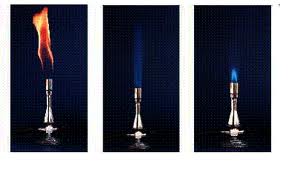 3: Je zet de brander onder de driepoot: 4: Je legt de thermometer in het water: 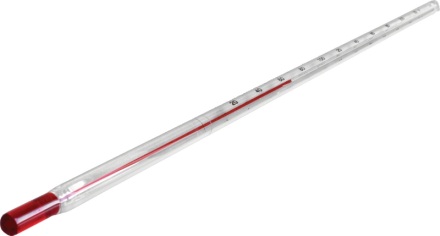 De meetresultatenConclusieUit deze proef heb ik twee conclusies kunnen trekken;Ik heb geleerd hoe je met de materialen omgaat, waarmee ik deze proef heb uitgevoerd, de brander, driepoot, thermometer, het gaasje en het bekerglas.Ik heb waargenomen wat voor verschijnselen zich allemaal voordoen in de tijd tussen de tijd dat het water begint op te warmen en gaat koken. Het bekerglas beslaat, vorming van belletjes, belletjes stijgen enz.BronvermeldingIk heb geen gebruik van de informatie op het internet of in boeken voor de conclusie, deze heb ik aan de hand van mijn aantekeningen gemaakt. Wel heb ik gebruik gemaakt van het internet voor de plaatjes in het verslag.Waargenomen verschijnselTemperatuurVerklaring voor het verschijnselBuitenkant beslaat25⁰CDe hitte van de branderVorming van belletjes40⁰CHet water begint van binnen al een klein beetje te verdampenBelletjes stijgen50⁰CMoleculen komen zodanig in beweging dat ze omhoog gaan en het bekerglas met water verlatenDampvorming70⁰CVeel moleculen verlaten het bekerglas met water en vormen dampKokend water100⁰CHet water bereikt het kookpunt, waardoor er zodanig veel verdamping van binnenin en aan het oppervlak plaatsvindt dat er heel veel moleculen het water verlaten en damp vormen.